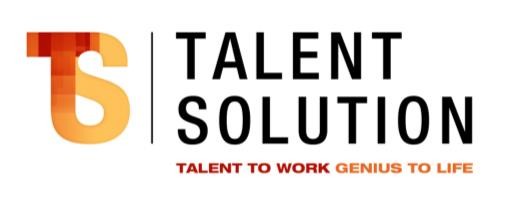 Talent Solution to zespół ekspertów z zakresu psychologii pracy, doradztwa zawodowego oraz profesjonalistów wąskich branż i sektorów z wieloletnią, międzynarodową praktyką w obszarze HR. Świadczymy usługi w zakresie: ‘Executive Search & Recruitment’, ‘Career Management’ oraz ‘HR Consulting’. Specjalizujemy się w rekrutacji kadry menedżerskiej wyższego i średniego szczebla zarządzania oraz wykwalifikowanej i doświadczonej kadry specjalistycznej. Pracujemy dla korporacji w kraju i za granicą.  Nr licencji : 7511www.talentsolution.plDla naszego Klienta, wiodącej drukarni i wykrawalni, specjalizującej się w produkcji opakowań z tworzywsztucznych, poszukujemy gotowej do nauki i odpowiedzialnej osoby na stanowisko:       Pomocnik mechanika precyzyjnegoMiejsce pracy: Tarnowo Podgórne Nr ref. 180205_PMPObowiązki :Zapewnienie sprawnego działania parku maszynowego,Przeprowadzanie bieżących prac naprawczych, konserwacyjnych i przeglądów maszyn wykrawających,Nadzór nad stanem technicznym maszyn,Wymiana narzędzi i ustawianie maszyn zgodnie z potrzebami produkcyjnymi,Analizowanie problemów związanych z pracą urządzeń w celu eliminowania przestojów produkcyjnych.Wymagania :Umiejętność szybkiego uczenia się i chęć do zdobycia fachowej wiedzy z zakresu mechaniki precyzyjnej,Zainteresowanie mechaniką i majsterkowaniem, Mile widziane wykształcenie zawodowe techniczne o profilu mechanicznym,Zdolności manualne, ‘zmysł techniczny’,Gotowość do pracy w systemie zmianowym,Podstawowa umiejętność obsługi komputera,Solidność w wykonywaniu swoich obowiązków,Sumienność i odpowiedzialność.Oferujemy :Stabilne warunki zatrudnienia w oparciu o umowę o pracę w firmie o ugruntowanej pozycji rynkowej,Szkolenie wewnętrzne w zakresie mechaniki precyzyjnej przeprowadzone przez doświadczonego mechanika,Atrakcyjne wynagrodzenie,Komfortowe warunki pracy w dysponującym nowoczesnym parkiem maszynowym zakładzie produkcyjnym,Przyjazną atmosferę pracy.Prosimy o przesłanie CV z podanym numerem referencyjnym 180205_PMP na adres:aplikacje@talentsolution.plGwarantujemy pełną dyskrecję. Zastrzegamy sobie możliwość kontaktu tylko z wybranymi osobami.Prosimy o załączenie do aplikacji następującej klauzuli: „Niniejszym oświadczam, że wyrażam zgodę na przetwarzanie przez Talent Solution z siedzibą w Poznaniu (adres: ul. Cicha 19/2, 61-710 Poznań), agencję doradztwa zawodowego ujawnioną w rejestrze Marszałka Województwa Wielkopolskiego pod numerem 7511, moich danych osobowych zawartych w dokumentach rekrutacyjnych, w celu prowadzenia procesów rekrutacyjnych z udziałem potencjalnych pracodawców (zgodnie z ustawą z dnia  29 sierpnia 1997 r. o ochronie danych osobowych - Dz. U. Z 2002r, Nr 101, póź. zm. 926). Mam świadomość, iż przysługuje mi prawo dostępu do moich danych osobowych oraz ich poprawiania i że podanie powyższych danych osobowych jest dobrowolne.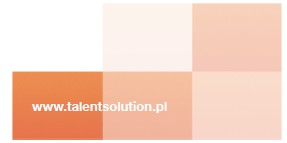 